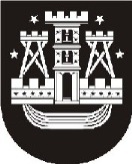 KLAIPĖDOS MIESTO SAVIVALDYBĖS ADMINISTRACIJOSUGDYMO IR KULTŪROS DEPARTAMENTOŠVIETIMO SKYRIAUS VEDĖJASĮSAKYMAS DĖL KLAIPĖDOS MIESTO SAVIVALDYBĖS ADMINISTRACIJOS UGDYMO IR KULTŪROS DEPARTAMENTO ŠVIETIMO SKYRIAUS VEDĖJO 2016 M. GEGUŽĖS 5 D. ĮSAKYMO NR. šv1-250 „DĖL Ikimokyklinio ugdymo grupių skaičiaus savivaldybės švietimo įstaigose 2016–2017 mokslo metais nustatymo“PAKEITIMO2016 m. spalio 19 d. Nr. ŠV1-343KlaipėdaVadovaudamasi Lietuvos Respublikos vietos savivaldos įstatymo 18 straipsnio 1 dalimi,pakeičiu Klaipėdos miesto savivaldybės administracijos Ugdymo ir kultūros departamento Švietimo skyriaus vedėjo 2016 m. gegužės 5 d. įsakymo Nr. ŠV1-250 „Dėl ikimokyklinio ugdymo grupių skaičiaus savivaldybės švietimo įstaigose 2016–2017 mokslo metais nustatymo“ priedą „Ikimokyklinio ugdymo grupių skaičius savivaldybės švietimo įstaigose 2016–2017 mokslo metais“ (priedas).___________________________IKIMOKYKLINIO ugdymo grupių skaičusSAVIVALDYBĖS švietimo įstaigose 2016–2017 mokslo metais____________________Švietimo skyriaus vedėjaLaima PrižgintienėKlaipėdos miesto savivaldybės administracijosUgdymo ir kultūros departamento Švietimo skyriaus vedėjo 2016 m. gegužės 5 d.įsakymo Nr. ŠV1-250priedasEil.Nr.Įstaigos pavadinimasGrupiųGrupiųGrupiųGrupiųGrupiųGrupiųGrupiųGrupiųEil.Nr.Įstaigos pavadinimastipaiskaičiuspaskirtisugdomoji kalbaugdomoji kalbadarbo laikas (val.)ugdomoji kalbadarbo laikas (val.)ugdomoji kalbadarbo laikas (val.)ugdomoji kalbadarbo laikas (val.)10,510,51224Lopšeliai-darželiaiLopšeliai-darželiaiLopšeliai-darželiaiLopšeliai-darželiaiLopšeliai-darželiaiLopšeliai-darželiaiLopšeliai-darželiaiLopšeliai-darželiaiLopšeliai-darželiaiLopšeliai-darželiai1.„Aitvarėlis“  lopšelio3bendrojilietuvių331.„Aitvarėlis“  darželio6bendrojilietuvių662.„Alksniukas“lopšelio4bendrojilietuvių442.„Alksniukas“darželio5bendrojilietuvių553.„Atžalynas“lopšelio2bendrojilietuvių223.„Atžalynas“darželio6bendrojilietuvių664.„Ąžuoliukas“lopšelio3bendrojilietuvių334.„Ąžuoliukas“darželio6bendrojilietuvių665.„Bangelė“lopšelio1bendrojilietuvių115.„Bangelė“darželio4bendrojilietuvių445.„Bangelė“lopšelio1bendrojirusų115.„Bangelė“darželio3bendrojirusų336.„Bitutė“lopšelio3bendrojilietuvių336.„Bitutė“darželio6bendrojilietuvių667.„Berželis“lopšelio2bendrojilietuvių227.„Berželis“darželio7bendrojilietuvių778.„Boružėlė“lopšelio1bendrojilietuvių118.„Boružėlė“darželio2bendrojilietuvių229.„Čiauškutė“lopšelio2bendrojilietuvių229.„Čiauškutė“darželio3bendrojilietuvių339.„Čiauškutė“darželio2specialiojilietuvių2210.„Dobiliukas“lopšelio2bendrojilietuvių2210.„Dobiliukas“darželio6bendrojilietuvių6611.„Du gaideliai“lopšelio3bendrojirusų   311.„Du gaideliai“darželio1bendrojilietuvių1111.„Du gaideliai“darželio4bendrojirusų4412.„Eglutė“lopšelio3specializuotalietuvių3312.„Eglutė“darželio6specializuotalietuvių6613.„Giliukas“lopšelio2specializuotalietuvių11113.„Giliukas“darželio6specializuotalietuvių44214.„Gintarėlis“darželio4specializuotalietuvių   415.„Inkarėlis“lopšelio2bendrojilietuvių2215.„Inkarėlis“darželio6bendrojilietuvių6616.„Klevelis“lopšelio4bendrojilietuvių4416.„Klevelis“darželio6bendrojilietuvių6617.„Kregždutė“lopšelio2bendrojilietuvių2217.„Kregždutė“darželio3bendrojilietuvių3318.„Liepaitė“lopšelio4bendrojilietuvių4418.„Liepaitė“darželio5bendrojilietuvių5519.„Linelis“lopšelio2bendrojilietuvių2219.„Linelis“darželio3bendrojilietuvių3319.„Linelis“lopšelio1bendrojirusų1119.„Linelis“darželio3bendrojirusų3320.„Nykštuko“lopšelio3bendrojilietuvių3320.„Nykštuko“darželio6bendrojilietuvių6621.„Obelėlė“ lopšelio2bendrojilietuvių2221.„Obelėlė“ darželio5bendrojilietuvių5522.„Pagrandukas“lopšelio2specializuotalietuvių2222.„Pagrandukas“darželio6specializuotalietuvių6623.„Papartėlis“lopšelio3bendrojilietuvių3323.„Papartėlis“darželio6bendrojilietuvių6624.„Pingvinukas“lopšelio2bendrojirusų2224.„Pingvinukas“darželio3bendrojirusų3325.„Pumpurėlis“lopšelio3bendrojilietuvių3325.„Pumpurėlis“darželio6bendrojilietuvių55126.„Puriena“lopšelio2bendrojilietuvių2226.„Puriena“darželio5bendrojilietuvių5527.„Pušaitė“lopšelio3specializuotalietuvių3327.„Pušaitė“darželio5specializuotalietuvių5528.„Putinėlis“lopšelio1bendrojirusų1128.„Putinėlis“darželio4bendrojirusų4429.„Radastėlė“lopšelio2bendrojilietuvių2229.„Radastėlė“darželio5bendrojilietuvių5530.„Rūta“lopšelio4bendrojilietuvių4430.„Rūta“darželio6bendrojilietuvių6631.„Sakalėlis“lopšelio1bendrojilietuvių1131.„Sakalėlis“darželio3bendrojilietuvių3331.„Sakalėlis“lopšelio1specialiojilietuvių1131.„Sakalėlis“darželio3specialiojilietuvių22131.„Sakalėlis“darželio1specialioji jungtinėlietuvių132.„Svirpliukas“lopšelio2bendroji   lietuvių2232.„Svirpliukas“darželio4bendroji   lietuvių4433.„Šermukšnėlė“lopšelio2bendrojirusų2233.„Šermukšnėlė“darželio3bendrojirusų22134.„Švyturėlis“lopšelio1bendrojilietuvių1134.„Švyturėlis“darželio2bendrojilietuvių2234.„Švyturėlis“darželio1bendrojirusų1134.„Švyturėlis“darželio1specialiojilietuvių1134.„Švyturėlis“darželio1specialiojirusų1135.„Traukinukas“lopšelio1bendrojirusų1135.„Traukinukas“lopšelio1bendrojilietuvių1135.„Traukinukas“darželio3bendrojirusų3335.„Traukinukas“darželio4bendrojilietuvių4436.„Versmė“ lopšelio1specialiojilietuvių1136.„Versmė“ darželio5specialiojilietuvių5536.„Versmė“ darželio1specialiojijungtinėlietuvių1137.„Vėrinėlis“lopšelio1bendrojilietuvių1137.„Vėrinėlis“darželio4bendrojilietuvių4438.„Vyturėlis“lopšelio3bendrojilietuvių3338.„Vyturėlis“darželio6bendrojilietuvių6639.„Volungėlė“lopšelio2bendrojilietuvių2239.„Volungėlė“darželio7bendrojilietuvių7740.„Želmenėlis“lopšelio2bendrojilietuvių2240.„Želmenėlis“darželio6bendrojilietuvių6641.„Žemuogėlė“lopšelio1bendrojirusų1141.„Žemuogėlė“darželio3bendrojirusų3341.„Žemuogėlė“lopšelio1bendrojilietuvių141.„Žemuogėlė“darželio1bendrojilietuvių1142.„Žiburėlis“lopšelio2specializuotarusų2242.„Žiburėlis“darželio6specializuotarusų6643.„Žilvitis“lopšelio2bendrojilietuvių11143.„Žilvitis“darželio6bendrojilietuvių55144.„Žiogelis“lopšelio3bendrojilietuvių3344.„Žiogelis“darželio6bendrojilietuvių55145.„Žuvėdra“lopšelio2bendrojilietuvių2245.„Žuvėdra“darželio6bendrojilietuvių6646.Marijos Montessoridarželio5bendrojijungtinėlietuvių5546.Marijos Montessoridarželio1bendrojijungtinėrusų1147.„Pakalnutės“lopšelio2bendrojirusų2247.„Pakalnutės“darželio3bendrojirusų3348.„Saulutės“darželio5bendrojilietuvių5549.„Šaltinėlio“darželio7bendrojilietuvių7750.„Varpelio“darželio6bendrojilietuvių6651.Regos ugdymo centraslopšelio1specializuotalietuvių1151.Regos ugdymo centrasdarželio3specializuotalietuvių3352.Tauralaukio progimnazijadarželio2bendrojilietuvių22